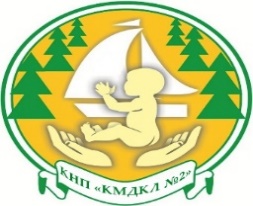     ВИКОНАВЧИЙ ОРГАН КИЇВСЬКОЇ МІСЬКОЇ РАДИ     (КИЇВСЬКА МІСЬКА ДЕРЖАВНА АДМІНІСТРАЦІЯ)  ДЕПАРТАМЕНТ ОХОРОНИ ЗДОРОВ'Я КОМУНАЛЬНЕ НЕКОМЕРЦІЙНЕ ПІДПРИЄМСТВО«КИЇВСЬКА МІСЬКА ДИТЯЧА КЛІНІЧНА ЛІКАРНЯ №2»02125, м.Київ-125, проспект Алішера Навої,3,  телефон 201-37-02код ЕДРПОУ 05415941, Email: kmdkl2.kiev@gmail.com_________________________	КНП «Київський міський центр громадського здоров'я» ВО КМР (КМДА)                             Щодо закупівлі послуг з надання харчування дітям дитячого стаціонаруОбґрунтування технічних та якісних характеристик предмета закупівлі, розміру бюджетного призначення, очікуваної вартості предмета закупівлі
(відповідно до пункту 41 постанови КМУ від 11.10.2016 № 710 «Про ефективне використання державних коштів» (зі змінами))Найменування, місцезнаходження та ідентифікаційний код замовника в Єдиному державному реєстрі юридичних осіб, фізичних осіб — підприємців та громадських формувань, його категорія: Комунальне некомерційне підприємство «Київська міська дитяча  клінічна лікарня  № 2» виконавчого органу Київської міської ради (Київської міської державної адміністрації); пр-т. Алішера Навої, 3, м. Київ, 02125; код за ЄДРПОУ — 05415941.Назва предмета закупівлі із зазначенням коду за Єдиним закупівельним словником (у разі поділу на лоти такі відомості повинні зазначатися стосовно кожного лота) та назви відповідних класифікаторів предмета закупівлі і частин предмета закупівлі (лотів) (за наявності):  Послуги громадського харчування (послуги з надання харчування дітям дитячого стаціонару) (ДК 021:2015 код 55520000-1 Кейтерингові послуги)Ідентифікатор закупівлі: UA-2021-02-10-013523-a.Обґрунтування технічних та якісних характеристик предмета закупівлі: Забезпечення приготування сніданків, обідів, вечері за щоденним меню, високої якості, проведення щоденного бракеражу страв у відповідності з діючим положенням про бракераж на підприємствах громадського харчування України. Продукти харчування, які використовуються для приготування їжі повинні відповідати санітарно-гігієнічним вимогам, мати сертифікат та мають бути вищої, або першої категорії. Продукти харчування, які використовуються для приготування їжі повинні відповідати санітарно-гігієнічним вимогам, мати сертифікат та мають бути вищої, або першої категорії. Готова їжа передається Замовнику у тарі (Контейнери/ємкості/термоси), яка відповідає існуючим санітарно-епідеміологічним вимогам та яка має відповідні сертифікати. Меню складається з урахуванням основних принципів раціонального харчування хворих, згідно вікових груп, асортименту різноманітності їжі та її якості, з дотриманням вимог Закону України  «Про основні принципи та вимоги до безпечності та якості харчових продуктів» від 23.12.1997 року № 771/97-ВР, наказу МОЗ України «Про удосконалення організації лікувального харчування та роботи дієтологічної системи в Україні» від 29.10.2013 року № 931 (зареєстровано в Міністерстві юстиції України 26.12.2013 року  за № 2205/24737).Обґрунтування розміру бюджетного призначення: джерелом фінансування даної закупівлі є кошти НСЗУ. Очікувана вартість предмета закупівлі: 1 350 000,00 грн без ПДВ.Обґрунтування очікуваної вартості предмета закупівлі:
Кількість ліжкоднів визначена відповідно до прогнозованої кількості пацієнтів певних вікових категорій. При визначенні очікуваної вартості закупівлі враховувалась інформація про вартість надання аналогічних послуг, що міститься в мережі Інтернет у відкритому доступі, зокрема в електронній системі закупівель "Prozorro". В. о. директора                                                      Воронюк Л.М.Виконавець:  Шрамко Н.В.201-37-07